Information till MedlemmarSom medlem har du möjlighet att skicka in förslag till föreningsstämman – det vill säga att motionera. Din motion ska skickas in senast den 28 februari för att ärendet ska kunna sättas upp på dagordningen och skickas tillsammans med kallelse till föreningsstämman.Så här skriver du en motion:1. Skriv en rubrik som kortfattat beskriver vad ärendet handlar om.
2. Skriv vad ärendet handlar om.
3. Avsluta motionen med att själv föreslå ett beslut som du tycker att föreningsstämman ska ta.
4. Skriv under dokumentet med ditt namn.Styrelsen svarar på motionen och lägger ett förslag till beslut till föreningsstämman. Om de lämnar ett annat förslag än ditt bör du som motionär vara på plats och yrka på bifall till ditt förslag eller ordna så att någon annan gör det. Tänk påMotionen ska vara av generellt slag, det ska alltså inte handla om något som enbart rör din egen bostadsrättsförening. Om det gör det, ska du skicka motionen till styrelsen i den bostadsrättsförening du bor i.Vart ska motionen sändas?Styrelsen via mail: info@styrelsenakvamarinen.se alternativt i Styrelsen brevlåda (B-huset).På uppdrag av styrelsen
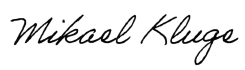 Mikael Kluge 
OrdförandeHSB BRF https://www.hsb.se/malmo/brf/akvamarinen 